TALLER SOBRE ORGANICA1. DAR EL NOMBRE O LA FORMULA CORRESPONDIENTE	DAR LA FORMULA3. DAR LA FORMULA O EL NOMBRE4. NOMBRE5. NOMBRE O FORMULA6. DAR EL NOMBRE O FORMULA7.  DAR EL NOMBRE O FORMULA1. 5,6-DIMETILHEPTENO-32. 1,3,5-TRIMETILCICLOHEXANO3. 2-ETIL-2-PENTEN-1-OL4. 2,2-DIMETILPROPANODIAL5. ACIDO 2-HIDROXI-2-AMINO-PROPIÓNICO6. ACIDO 2-METILBUTÍRICO7. N-ETILACETAMIDA8. HIDROXIPROPANONA9. ACIDO CLOROACÉTICO10. P-DIHIDROXIBENCENO 11.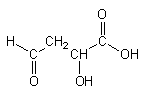 12. 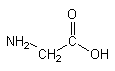 13.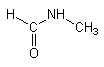 14. 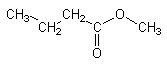 15.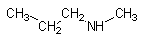 16. 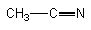  17.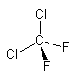 18. 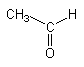  19.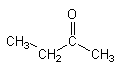 20. 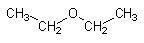 21. CLOROETILENO22. CLOROMETANO23. PROPINAL24. 1-HIDROXI,2-BUTANONA25. O-CLOROFENOL26. ÁCIDO HIDROXIACÉTICO27. ETIL,METIL AMINA28. FORMIATO DE BUTILO29. 1,2,3TRICLOROCICLOBUTANO30. N-ETILBUTIRAMIDA31.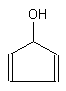 32. 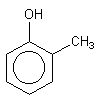 33.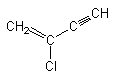 34. 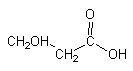 35.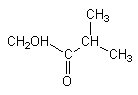 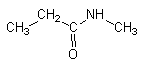 36.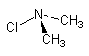 37.38. 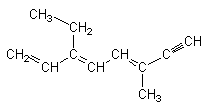 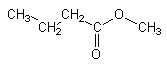 39.40. 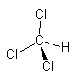 1. 2-METILBUTANO2. 4,4-DIMETIL-5-OCTEN-1-INO3. 4-PENTENO-1,2,3-TRIOL4. 2-METILCICLOPROPANOL5. BUTANODIAL6. 2-PENTENOATO DE ETILO7. 3-BUTENAMIDA8. N,N-DIMETILACETAMIDA9. 4-ETIL,5-PROPILDECANO10. 1,3-DICLOROCICLOPENTENO11. ETIL-PROPILETER12. 2-ETILCICLOPENTANONA13. ÁCIDO BUTANODIOICO14. 2-ETILBUTIRATO DE METILO15. ETANODINITRILO16. TRIMETILAMINA17. ETER METÍLICO18. 1,3,5-TRINITROTOLUENO19. P-METILANILINA20. ÁCIDO M-CLOROBENZOICO21. ISOPROPIL22. VINIL (ETENIL)23. ANTRACENO24. TRICLOROMETANO25. 2-NITROPROPANOL26. 1,2,3,PROPANOTRIOL27. ACETALDEHÍDO28. 1,3,5HEXATRIENO29. FORMIATO DE TERCBUTILO30. ÁCIDO 2-METOXIPENTANOICO1. 5,6-DIMETILHEPTENO-32. 1,3,5-TRIMETILCICLOHEXANO3. 2-ETIL-2-PENTEN-1-OL4. 2,2-DIMETILPROPANODIAL5. ACIDO 2-HIDROXI-2-AMINO-PROPIÓNICO6. ACIDO 2-METILBUTÍRICO7. N-ETILACETAMIDA8. HIDROXIPROPANONA9. ACIDO CLOROACÉTICO10. P-DIHIDROXIBENCENO 11.12. 13.14. 15.16.  17.18.  19.20. 21. CLOROETILENO22. CLOROMETANO23. PROPINAL24. 1-HIDROXI,2-BUTANONA25. O-CLOROFENOL26. ÁCIDO HIDROXIACÉTICO27. ETIL,METIL AMINA28. FORMIATO DE BUTILO29. 1,2,3TRICLOROCICLOBUTANO30. N-ETILBUTIRAMIDA31.32. 33.34. 35.36.37.38. 39.40. 1.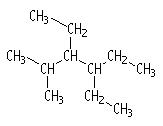 2. 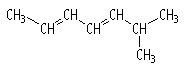 3.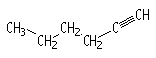 4. 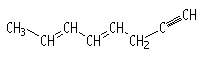 5.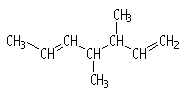 6. 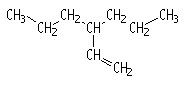 7.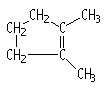 8. 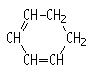 9.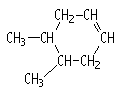 10. 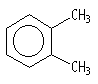 11.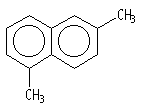 12. 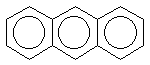 13.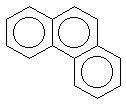 14. 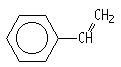 15.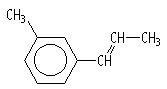 16. 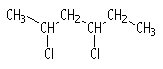 17.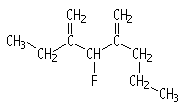 18. 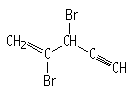 19.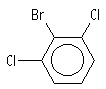 20. 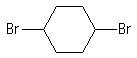 1.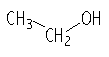 2. 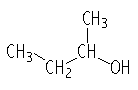 3.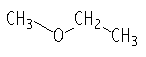 4. 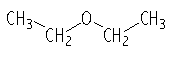 5.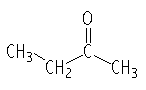 6. 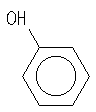 7.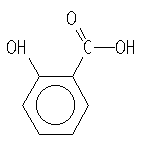 8. 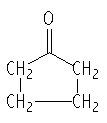 9.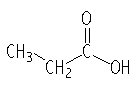 10. 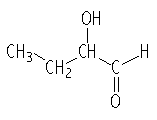 11.GLICERINA12. ÁCIDO FÓRMICO13. FORMOL14. HIDROQUINONA15. ACETONA16. ACETATO DE FENILO17. FORMIATO DE BENZILO18. UREA19. CICLOPENTANONA20. N-VINILACETAMIDA1. TRINITROTOLUENO2. NITROGLICERINA3. CIANURO DE VINILO4. ESTIRENO5. ÁCIDO OXÁLICO6. ÁCIDO LÁCTICO7. ACETILENO8. ETILENO9. ETILENGLICOL10. PROPANONITRILO11.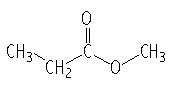 12. 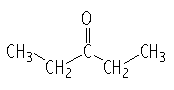 13.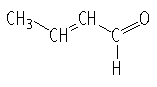 14. 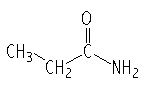 15.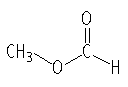 16. 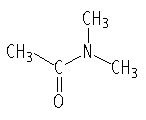 17.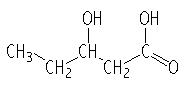 18. 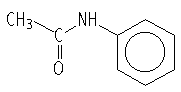 19.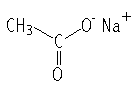 20. 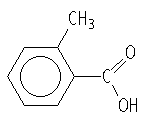 1. CLOROETANO2. METANAL3. PROPENAL4. 1-AMINO,2-BUTANONA5. O-CLOROTOLUENO6. ÁCIDO AMINOACÉTICO7.N-ETILPROPILAMINA8. ACETATO DE FENILO9. 1-CLORO,2-METILCICLOBUTANO10. N-METILACETAMIDA11.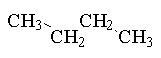 12. 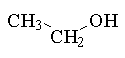 13.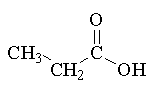 14. 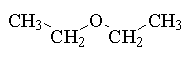 15.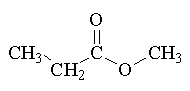 16. 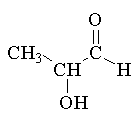 17.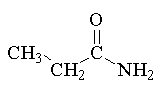 18. 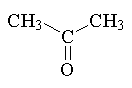 19.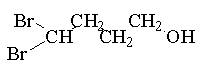 20. 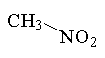 